 STRUTTURA DIDATTICA SPECIALE DI LINGUE E LETTERATURE STRANIERE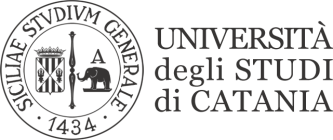                                                                  RAGUSALINGUA E TRADUZIONE GIAPPONESE I (II SESSIONE)PROVA SCRITTA DEL 08/06/2018Y62000145……………………51/100 non superatoY62000299……………………43,5/100 non superatoY62000434……………………20,5/100 non superatoY62000502……………………56,5/100 non superatoY62000570……………………69/100 SUPERATOY62000720……………………68/100 SUPERATOY62000727……………………98/100 SUPERATOY62000735……………………94/100 SUPERATOY62000742……………………38,5/100 non superatoY62000769……………………97/100 SUPERATOY62000787……………………63,5/100 SUPERATOY62000791……………………89/100 SUPERATOY62000807……………………93/100 SUPERATOY62000813……………………70/100 SUPERATOY62000816……………………63/100 SUPERATOY62000850……………………68/100 SUPERATOY62000884……………………88/100 SUPERATOY62000887……………………36/100 non superatoY62000929……………………14/100 non superatoCORSO SINGOLO A.R.F……37/100 non superatoLINGUA E TRADUZIONE GIAPPONESE II (II SESSIONE)PROVA SCRITTA DEL 08/06/2018Corso singolo R.V. …………63,8/100 SUPERATOY62000488……………………77/100 SUPERATOY62000538……………………65/100 SUPERATOY62000566……………………91/100 SUPERATOY62000572……………………95/100 SUPERATOY62000605……………………78/100 SUPERATOY62000673……………………85/100 SUPERATOY62000265……………………49,5/100 non superatoY62000215……………………51,5/100  non superatoY62000573……………………66,8/100 SUPERATOY62000628……………………73,8/100 SUPERATOY62000526……………………75,5/100 SUPERATOY62000641……………………81,3/100 SUPERATOY62000535……………………88,5/100 SUPERATOLINGUAGGI SETTORIALI E TRADUZIONE GIAPPONESE (II SESSIONE)PROVA SCRITTA DEL 08/06/2018Y62000123……………………70/100 SUPERATOY62000239…………………….80/100  SUPERATOY62000269……………………59/100 ammesso con riservaY62000318……………………100/100 SUPERATOY62000325……………………72/100 SUPERATOY62000362……………………71,5/100 SUPERATOY62000391……………………77,25/100 SUPERATOY62000398……………………93/100 SUPERATOY62000400……………………100/100 SUPERATOY62000435……………………74,5/100 SUPERATOY62000597……………………63,5/100 SUPERATOLINGUA GIAPPONESE I LM (II SESSIONE)PROVA SCRITTA DEL 08/06/2018Y63000051……………………89/100 SUPERATOY63000055……………………66/100 SUPERATOY63000081……………………81/100 SUPERATOLINGUA GIAPPONESE II LM (II SESSIONE)PROVA SCRITTA DEL 08/06/2018Y63000101……………………86/100 SUPERATOY63000139……………………90/100 SUPERATODATA PUBBLICAZIONE08/06/2018